I am writing to you formally to confirm receipt of the survey recently carried out by the Healthwatch South Tyneside team, on Wards 2 and 19 on the South Tyneside District Hospital site in November 2023. In relation to the pilot of the Patient Property Boxes.The report will be presented to The Older Persons Improvement Collaborative (TOPIC) Steering Group in April 2024.The Steering Group will discuss the results and recommendations and consider which recommendations should be added to the current plan for improvement. Any agreed actions will be monitored by the TOPIC Steering Group. I would like to thank Healthwatch for the continued support and partnership. Yours sincerely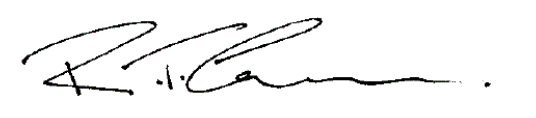 Rob CommonHead of Quality Improvement Our Ref:  HW South Tyneside 02Mr John Lowther Healthwatch South Tyneside Unit 7Witney Way Boldon Business ParkBoldon CollieryNE35 9PEDear Mr LowtherSunderland Royal HospitalKayll RoadSunderlandTyne & WearSR4 7TPTel: 0191 569 966627 March 2024